Persoonlijke gegevens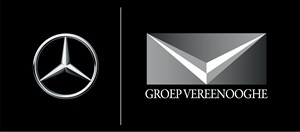 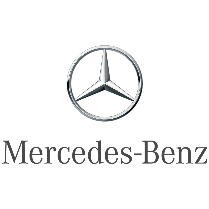 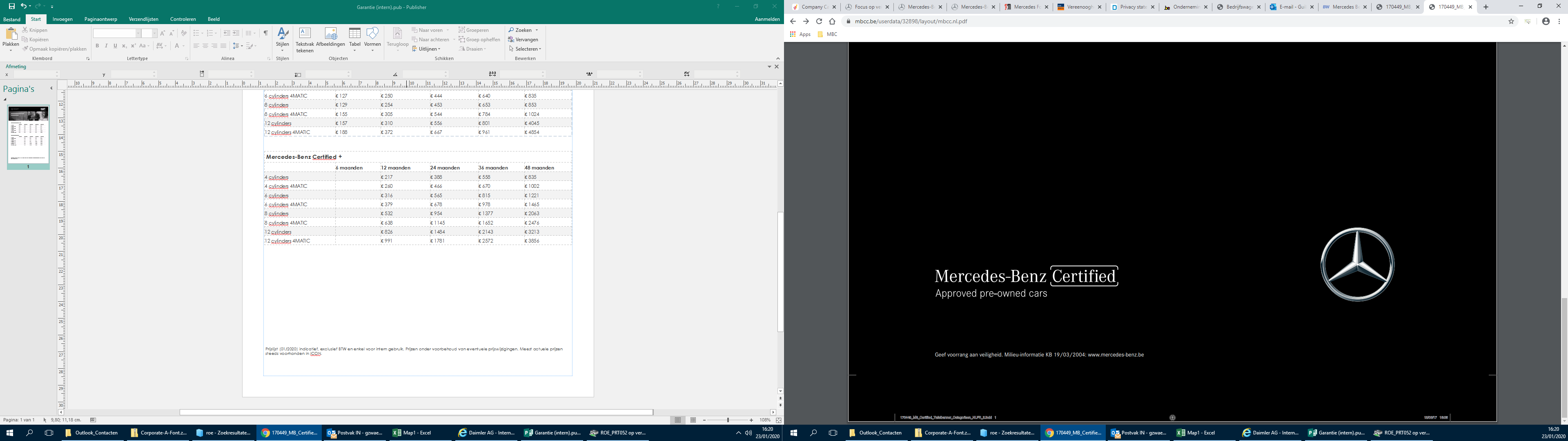 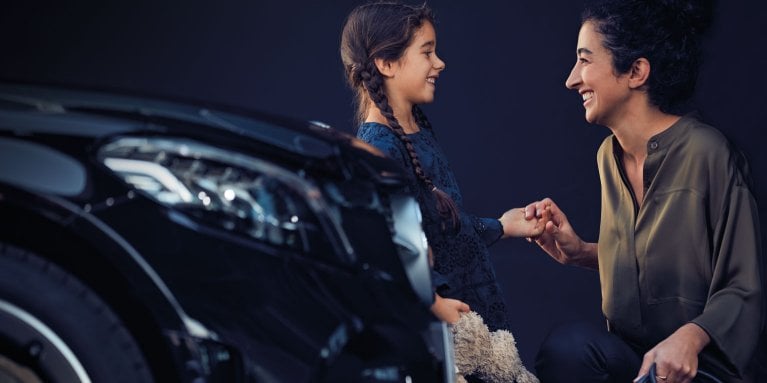 Voer de volgende persoonlijke gegevens van de bestuurder inVoer de volgende informatie in over de claims gegevens van de bestuurderGegevens van de verzekeringsnemer (enkel in te vullen indien het antwoord op vraag 1 ‘Nee’ is of indien het antwoord op vraag 2 ‘Ja’ is)Gegevens van de occasionele bestuurder in (enkel in te vullen indien het antwoord op vraag 3 ‘Ja’ is)VerzekeringsgegevensNeeJa1. Zijn verzekeringsnemer en bestuurder dezelfde persoon?2. Is de verzekeringsnemer een onderneming?3. Is er een occasionele bestuurder? AanspreektitelBeroepVoornaamFamilienaamGeboortedatumStraatnaam & nummerPostcodeGemeenteDatum rijbewijsE-MailadresAantal jaren historiek (Aantal jaren schadevrij)Aantal aansprakelijkheidsschades in de laatste 5 jaar (Hoeveel schades in fout)Datum laatste aansprakelijkheidsschade (enkel in te vullen indien er zich een schadegeval heeft voorgedaan in de laatste 5 jaar)Datum laatste aansprakelijkheidsschade (enkel in te vullen indien er zich een schadegeval heeft voorgedaan in de laatste 5 jaar)AanspreektitelAanspreektitelVoornaamFamilienaamNaam van het bedrijf (enkel in te vullen indien verzekeringsnemer een onderneming is)Rechtsvorm (enkel in te vullen indien verzekeringsnemer een onderneming is)GeboortedatumStraatnaam & nummerPostcodeGemeenteE-mail adresBTW grondslag (enkel te kiezen indien verzekeringsnemer een onderneming is)Ondernemingsnummer (enkel in te vullen indien verzekeringsnemer een onderneming is)Beroepsactiviteit (enkel te kiezen indien verzekeringsnemer een onderneming is) AanspreektitelDatum rijbewijsVoornaamFamilienaamGeboortedatumStraatnaam & nummerPostcodeGemeenteNeeJaBent u al verzekerd bij Mercedes-Benz Insurance?MB Insurance polisnummer (indien u reeds verzekerd bent bij Mercedes-Benz Insurance)U behoudt uw huidige nummerplaat (overname van een bestaand verzekeringscontract)?Huidige verzekeringsmaatschappijPolisnummerVervaldag huidig verzekeringscontractLijdt de hoofdbestuurder aan een fysieke aandoening of ziekte die zijn/haar rijvermogen kan verminderen?Werd een verzekeringscontact tijdens de afgelopen 5 jaar opgezegd door de verzekeringsmaatschappij?Betrokken geweest bij een ongeval terwijl zelf onder invloed of andere verzwarende omstandigheden?De bestuurder heeft meer dan 2 ongevallen met schuld gehad of meer dan 1 diefstal in de laatste 2 jaar.